О проверке готовности объектов социальной сферы, жилых домов и инфраструктуры к работе в отопительный период 2019-2020 гг.В соответствии с Федеральными законами от 06.10.2003 г. №131-ФЗ «Об общих принципах организации местного самоуправления в Российской Федерации», от 27.07.2010 г. №190-ФЗ «О теплоснабжении» и на основании Приказа Министерства энергетики Российской федерации от 12.03.2013 г. №103 «Об утверждении правил оценки готовности к отопительному периоду», приказом Ростехнадзора от 17.07.2013 года № 314 «Об утверждении методических рекомендаций по проверке готовности муниципальных образований к отопительному периоду» и в целях обеспечения контроля качества подготовки теплоснабжающих организаций муниципального образованияЛаврентьевский сельсовет к работе в отопительный период 2019-2020 гг.:Создать комиссию по проверке готовности теплоснабжающих организаций и потребителей тепловой энергии к отопительному сезону 2019-2020 гг., согласно приложению № 1.Утвердить АКТ проверки готовности к отопительному периоду 2019-2020 гг. согласно приложению № 2.Утвердить паспорт готовности к отопительному периоду 2019-2020 гг. согласно приложению № 3.Утвердить АКТ промывки и опресовки системы отопления в здании Дома творчества «Юбилейный», здании СПК (к-з) «Русь», здании Детский сад «Светлячок» согласно приложению № 4.5. Настоящее постановление вступает в силу со дня его подписания.6. Контроль за исполнением настоящего постановления оставляю за собой.Глава администрации                                                                    С.В. КрасовРазослано: в дело, администрации района, прокурору, членам комиссииПриложение № 1 к постановлению от 26.09.2019 № 24-пСостав комиссии по оценке готовности к отопительному периоду 2019-2020 г.г.Приложение № 2 к постановлению от 26.09.2019 № 24-пАКТпроверки готовности к отопительному периоду 2019-2020 гг. с. Лаврентьевка							26 сентября 2019 г.Комиссия, образованная _постановлением Администрации МО Лаврентьевский сельсовет № 24-п от 26.09.2019 «О проверке готовности объектов социальной сферы, жилых домов и инфраструктуры к работе в отопительный период 2019-2020 гг.»                               _____, (форма документа и его реквизиты, которым образована комиссия)в соответствии с методикой проведения проверки готовности к отопительному периоду от "26" сентября 2019 г., утвержденной главой муниципального образования Лаврентьевский  сельсовет Красовым С.В.. (ФИО руководителя (его заместителя) органа, проводящего проверку готовности к отопительному периоду)с "30" августа 2019 г. по "26" сентября 2019 г. в соответствии с Федеральным законом от 27 июля . N 190-ФЗ "О теплоснабжении", провел проверку готовности к отопительному периоду  (полное наименование муниципального образования, теплоснабжающей организации, теплосетевой организации, потребителя тепловой энергии, в отношении которого проводилась проверка готовности к отопительному периоду)Проверка готовности к отопительному периоду проводилась в отношении следующих объектов:Дом творчества с. Лаврентьевка, расположенный по адресу: с. Лаврентьевка, ул. Победы, д.11;Дет.сад «Светлячок» с. Лаврентьевка, расположенный по адресу: с. Лаврентьевка, ул. Победы, д.13;Здание СПК (к-з) «Русь» с. Лаврентьевка, расположенный по адресу: с. Лаврентьевка, ул. Победы, д.15.В ходе проведения проверки готовности к отопительному периоду комиссияустановила: объекты готовы к отопительному периоду                                  (готовность/неготовность к работе в отопительном периоде)Вывод комиссии по итогам проведения проверки готовности к отопительномупериоду: Администрация МО Лаврентьевский сельсовет  имеет право на получение паспорта готовности к работе в осенне-зимний период 2019-2020 г.г.  Председатель комиссии: 	_____________________________ Красов С.В.(подпись, расшифровка подписи) Члены комиссии: 		_____________________________ Чабанова М.Н.(подпись, расшифровка подписи)_____________________________ Зубанков Н.А.(подпись, расшифровка подписи)_____________________________ Андреев В.А.(подпись, расшифровка подписи)                                                                        Приложение № 3 к постановлению от 26.09.2019 № 24-пПАСПОРТготовности к отопительному периоду 2019-2020гг.Выдан Администрацией муниципального образования Лаврентьевский сельсовет Курманаевского района Оренбургской области(полное наименование муниципального образования, теплоснабжающей организации, теплосетевой организации, потребителя тепловой энергии, в отношении которого проводилась проверка готовности к отопительному периоду)В отношении следующих объектов, по которым проводилась проверка готовности к отопительному периоду:Дом творчества с. Лаврентьевка, расположенный по адресу: с. Лаврентьевка, ул. Победы, д.11;Дет.сад «Светлячок» с. Лаврентьевка, расположенный по адресу: с. Лаврентьевка, ул. Победы, д.13;Здание СПК (к-з) «Русь» с. Лаврентьевка, расположенный по адресу: с. Лаврентьевка, ул. Победы, д.15.Основание выдачи паспорта готовности к отопительному периоду:Акт проверки готовности к отопительному периоду от 26.09.2019г. № 1.Глава  муниципальногообразованияЛаврентьевский сельсовет        _____________________________С.В. Красов(подпись, расшифровка подписи и печать уполномоченного органа, образовавшего комиссию по проведению проверки готовности к отопительному периоду)Приложение № 4 к постановлению от 26.09.2019 № 24-пАКТпромывки и опресовки системы отопления в здании Дома творчества,  здании Дет.сада и СПК (к-з) «Русь». с. Лаврентьевка					                      	26 сентября 2019Мы, нижеподписавшиеся, комиссия в составе: председателя Красова С.В., членов комиссии Чабановой М.Н., Зубанкова Н.А., Андреева В.А., составили настоящий акт в том, что 26 сентября 2019 года была произведена промывка водой системы отопления:  Дом творчества с. Лаврентьевка, ул. Победы, д.11; Дет.сад «Светлячок» с. Лаврентьевка, ул. Победы, д.13; Здание СПК (к-з) «Русь» с. Лаврентьевка, ул. Победы, д.15.,  давлением до 0,3 МПа (3 кг/кв.см).Система отопления зданий промыта и пригодна к эксплуатации.Председатель комиссии: 	_____________________________ Красов С.В.(подпись, расшифровка подписи) Члены комиссии: 		_____________________________ Чабанова М.Н.(подпись, расшифровка подписи)_____________________________ Зубанков Н.А.(подпись, расшифровка подписи)_____________________________ Андреев В.А.(подпись, расшифровка подписи)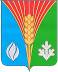 Администрациямуниципального образованияЛаврентьевский сельсоветКурманаевского районаОренбургской областиПОСТАНОВЛЕНИЕ26.09.2019 № 24-п№ п/пФИО, наименование занимаемой должностистатус в комиссии1Красов Сергей Валерьевич.  – глава муниципального образования  Лаврентьевскийсельсоветпредседатель2Чабанова Марина Николаевна – директор ДТ «Юбилейный»член комиссии3Зубанков Николай Александрович – гл.инженер СПК (к-з) «Русь»член комиссии4Андреев Владимир Анатольевич – оператор котельной Дома Творчества.член комиссии